Poznań, dnia 22 kwietnia 2024 r.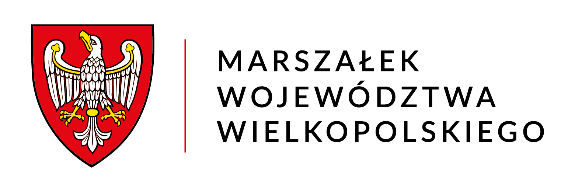                                                        za dowodem doręczeniaDSK-III.7030.1.10.2024	OBWIESZCZENIE MARSZAŁKA WOJEWÓDZTWA WIELKOPOLSKIEGONa podstawie art. 77 ust. 1 pkt 3 ustawy z dnia 3 października 2008 r. o udostępnianiu informacji o środowisku i jego ochronie, udziale społeczeństwa w ochronie środowiska oraz o ocenach oddziaływania na środowisko (tekst jednolity: Dz. U. z 2023 r., poz. 1094 ze zm.), w związku z art. 376 pkt 2b i art. 378 ust. 2a pkt 2 ustawy z dnia 27 kwietnia 2001 r. – Prawo ochrony środowiska (tekst jednolity: Dz. U. z 2024 r., poz. 54) oraz art. 49 ustawy z dnia 14 czerwca 1960 r. – Kodeks postępowania administracyjnego (tekst jednolity: Dz. U. z 2024 r., poz. 572)ZAWIADAMIAMo przekazaniu wg. właściwości Staroście Śremskiemu, wniosku Wójta Gminy Brodnica o wydanie opinii co do potrzeby przeprowadzenia oceny oddziaływania na środowisko przedsięwzięcia pn. „Rozbudowa linii do produkcji elementów meblowych z pianki poliuretanowej wraz z posadowieniem dwóch zbiorników do magazynowania komponentów oraz instalacji kabin klejarskich na terenie zakładu należącego do przedsiębiorstwa „BEJOT” sp. z o.o., z siedzibą w Manieczkach, ul. Wybickiego 2a, 63-112 ManieczkiData udostępnienia niniejszego zawiadomienia w BIP 23.04.2024 r.Poznań, dnia 22 kwietnia 2024 r.                                                      za dowodem doręczeniaDSK-III.7030.1.10.2024	Starosta Śremskiul. Mickiewicza 1763-100 ŚremMając na uwadze art. 64 ust. 1 pkt 3 ustawy z dnia 3 października 2008 r. o udostępnianiu informacji o środowisku i jego ochronie, udziale społeczeństwa w ochronie środowiska oraz o ocenach oddziaływania na środowisko (tekst jednolity: Dz. U. z 2023 r., poz. 1094 ze zm.), w związku z art. 378 ust. 1 ustawy z dnia 27 kwietnia 2001 r. – Prawo ochrony środowiska (tekst jednolity: Dz. U. z 2024 r., poz. 54), przekazuję według właściwości wniosek Wójta Gminy Brodnica o wydanie opinii co do potrzeby przeprowadzenia oceny oddziaływania na środowisko przedsięwzięcia pn. „Rozbudowa linii do produkcji elementów meblowych z pianki poliuretanowej wraz z posadowieniem dwóch zbiorników do magazynowania komponentów oraz instalacji kabin klejarskich na terenie zakładu BEJOT sp. z o.o.”.Inwestorem przedmiotowego przedsięwzięcia jest „BEJOT” sp. z o.o., z siedzibą w Manieczkach, ul. Wybickiego 2a, 63-112 Manieczki.Zgodnie z wyżej przywołanym przepisem ustawy o udostępnianiu informacji o środowisku i jego ochronie, udziale społeczeństwa w ochronie środowiska oraz o ocenach oddziaływania na środowisko – postanowienie w sprawie obowiązku przeprowadzenia oceny oddziaływania przedsięwzięcia na środowisko dla planowanego przedsięwzięcia mogącego potencjalnie znacząco oddziaływać na środowisko, wydaje się po zasięgnięciu opinii organu właściwego do wydania pozwolenia zintegrowanego, jeżeli planowane przedsięwzięcie kwalifikowane jest jako instalacja, o której mowa w art. 201 ust. 1 ustawy Prawo ochrony środowiska.
Inwestor posiada pozwolenie zintegrowane, udzielone mocą decyzji Marszałka Województwa Wielkopolskiego znak: DSR-II-1.7222.322.2014 z dnia 12.02.2015 r., dla instalacji określonej w § 2 ust. 1 pkt 1 lit. a ówcześnie obowiązującego rozporządzenia Rady Ministrów z dnia 9 listopada 2010 r. w sprawie przedsięwzięć mogących znacząco oddziaływać na środowisko (Dz. U. z 2010 r. Nr 213, poz. 1397 ze zm.). Instalację tę zakwalifikowano również jako instalację, o której mowa w ust. 4 pkt 1 lit. h załącznika do rozporządzenia Ministra Środowiska z dnia 27 sierpnia 2014 r. w sprawie rodzajów instalacji mogących powodować znaczne zanieczyszczenie poszczególnych elementów przyrodniczych albo środowiska jako całości (Dz. U. z 2014 r., poz. 1169). W świetle powyższego uznano, że przedsięwzięcie realizowane przez „BEJOT” sp. z o.o. podlega właściwości Marszałka Województwa Wielkopolskiego oraz wymaga uzyskania pozwolenia zintegrowanego.Jednakże rozpatrując wniosek Wójta Gminy Brodnica tutejszy Organ, na podstawie informacji uzyskanym od Prowadzącego instalację oraz wykładni zaprezentowanej przez Departament Instrumentów Środowiskowych Ministerstwa Klimatu i Środowiska, stwierdził że pierwotna kwalifikacja instalacji jest błędna. Przedmiotem działalności Spółki jest bowiem produkcja mebli tapicerowanych, w tym z elementów wykonanych z pianki poliuretanowej, nie zaś wytwarzanie samej pianki jako finalnego produktu. W konsekwencji, w aktualnym stanie prawnym, instalacja winna zostać zakwalifikowana jako przedsięwzięcie określone w § 3 ust. 1 pkt 1 rozporządzenia Rady Ministrów z dnia 10 września 2019 r. w sprawie przedsięwzięć mogących znacząco oddziaływać na środowisko (Dz. U. z 2019 r., poz. 1839 ze zm.). Kwalifikację tę potwierdził również Wójt Gminy Brodnica, w piśmie znak: UG.OŚ.6220.16.2023 z dnia 19.03.2024 r. Co istotne, na terenie zakładu (w rozumieniu art. 3 pkt 48 ustawy Prawo ochrony środowiska), nie jest eksploatowana inna instalacja, która jest kwalifikowana jako przedsięwzięcie mogące zawsze znacząco oddziaływać na środowisko.
Wobec ww. okoliczności, na gruncie rozpatrywanej sprawy nie zachodzą przesłanki uzasadniające właściwość Marszałka Województwa Wielkopolskiego. Nadto, przedsięwzięcie nie będzie realizowane na terenie zamkniętym ustalonym przez Ministra Obrony Narodowej. Tak więc stosownie do art. 378 ust. 1 w zw. z art. 382 ust. 1 ustawy Prawo ochrony środowiska, organem ochrony środowiska właściwym do merytorycznego rozpatrzenia wniosku Wójta Gminy Brodnica, jest Starosta Śremski.z up. MARSZAŁKA WOJEWÓDZTWAAgnieszka LewickaZastępca Dyrektora DepartamentuZarządzania Środowiskiem i KlimatuZałączniki: wniosek Wójta Gminy Brodnica o wydanie opiniiwniosek „BEJOT” sp. z o.o. o wydanie decyzji o środowiskowych uwarunkowaniach z załącznikami (płyta CD) Otrzymują:Adresat + załącznikiWójt Gminy Brodnica – ePUAP„BEJOT” sp. z o.o.ul. Wybickiego 2a63-112 ManieczkiPozostałe Strony postępowania w drodze obwieszczenia Marszałka WojewództwaAaSprawę prowadzi:Wojciech Wielgosz tel. 61 626 64 58email: wojciech.wielgosz@umww.pl